สารบัญ	หน้ารายละเอียดโครงการ	๑-๒ระเบียบการ การคัดเลือกอาจารย์ผู้ประสานงานทางก้าวหน้า ดีเด่น	๓๑. วิธีการดำเนินการ	๓๒. คุณสมบัติเบื้องต้นอาจารย์ผู้ประสานงานทางก้าวหน้า ดีเด่น	๔๓. เกณฑ์การพิจารณาการได้รับรางวัล	๔-๕๔. รายละเอียดเกณฑ์การพิจารณาการได้รับรางวัล	๖-๗๔.๑  การเขียนแบบประเมินตนอง (MR:Moral Report)	๖-๗๔.๒ แบบประเมินเพื่อวัดผลในโรงเรียนของอาจารย์ประสานงานในพื้นที่	๘๕. รางวัลที่ได้รับ	๙๖.  กำหนดการ	๙๗. ปฏิทินกิจกรรม	๑๐ระเบียบการการคัดเลือกอาจารย์ผู้ประสานงานทางก้าวหน้า ดีเด่น  ครั้งที่ ๓๘ประจำปีการศึกษา ๒๕๖๒ชิงโล่เกียรติยศ สมเด็จพระมหารัชมังคลาจารย์ ๑. หลักการและเหตุผลด้วยในปัจจุบันนี้สภาพศีลธรรมในหมู่เยาวชนได้เสื่อมถอยลงไปอย่างมาก อันเป็นผลกระทบมาจากความเจริญเติบโตของเทคโนโลยีและการแผ่ขยายของอารยธรรมจากประเทศต่างๆ ซึ่งทำให้เกิดปัญหาสังคมอื่นๆ ตามมา ไม่ว่าจะเป็นปัญหายาเสพติด ปัญหาครอบครัว ปัญหาอาชญากรรมและปัญหาอื่นๆ อีกมากมาย และนับวันยิ่งทวีความรุนแรงขึ้น  การแก้ปัญหาต่างๆ เหล่านี้ ไม่สามารถกระทำให้ประสบผลสำเร็จอย่างยั่งยืนโดยปราศจากการพัฒนาศีลธรรมของเยาวชนควบคู่ไปด้วยดังนั้นชมรมพุทธศาสตร์สากล ในอุปถัมภ์สมเด็จพระมหารัชมังคลาจารย์ จึงได้มีนโยบายจัดทำโครงการตอบปัญหาธรรมะ “ทางก้าวหน้า” ขึ้น ซึ่งเป็นโครงการที่ส่งเสริมให้เยาวชน ได้ศึกษาหลักธรรมในพระพุทธศาสนา ทำให้มีหลักในการดำเนินชีวิตที่ถูกต้อง ซึ่งอาจารย์ผู้ประสานงานโครงการตอบปัญหาธรรมะ “ทางก้าวหน้า” นับเป็นบุคลสำคัญที่เสียสละ และเล็งเห็นถึงคุณประโยชน์ที่เด็กจะได้รับ จึงเป็นสิ่งสำคัญที่จะทำให้โครงการดำเนินไปได้อย่างประสบผลสำเร็จ ทั้งนี้ จึงได้คัดเลือกรางวัลอาจารย์ผู้ประสานงานดีเด่น ที่ทำหน้าที่ได้อย่างสมบูรณ์ เพื่อเป็นต้นแบบที่ดีในการทำหน้าที่อาจารย์ประสานงาน ซึ่งจะนำไปสู่การช่วยกันแก้ไขปัญหาสังคมในปัจจุบัน ทำให้ประเทศมีความสงบสุข ร่มเย็นด้วยคำสอนขององค์สมเด็จพระสัมมาสัมพุทธเจ้าอย่างแท้จริง๒. วัตถุประสงค์๒.๑	เพื่อเป็นกำลังใจให้กับอาจารย์ผู้ประสานงานผู้มีใจ และเสียสละในการทำหน้าที่อาจารย์ผู้ประสานงานดีเด่น๒.๒  เพื่อให้ได้ครูอาจารย์ ที่ศึกษาความรู้ ความเข้าใจในพระพุทธศาสนา และการประพฤติปฏิบัติเป็นต้นแบบ ด้านศีลธรรมที่ดีแก่นักเรียน สามารถนำคำสอนขององค์สมเด็จพระสัมมาสัมพุทธเจ้ามาเป็นหลักในการ ดำเนินชีวิต ทำให้เกิดความสุข สงบร่มเย็นในสังคม อันนำมาซึ่งการเห็นความสำคัญ และการตระหนักถึง คุณประโยชน์ต่อตัวเยาวชน  และที่จะพัฒนาสืบต่อไป๒.๓  เพื่อเป็นรางวัลเชิดชู สำหรับอาจารย์ผู้ประสานงานที่ทำหน้าที่ได้ครบถ้วน ตามกระบวนการ๓.  ผู้รับผิดชอบโครงการ   ชมรมพุทธศาสตร์สากล ในอุปถัมภ์สมเด็จพระมหารัชมังคลาจารย์๔. ระยะเวลาดำเนินโครงการพฤษภาคม ๒๕๖๒ – กุมภาพันธ์ ๒๕๖๓๕. รูปแบบโครงการเพื่อคัดเลือกอาจารย์ผู้ประสานงาน โครงการตอบปัญหาธรรมะ “ทางก้าวหน้า” ที่ตั้งใจในการทำหน้าที่ และสามารถดำเนินงานได้อย่างครบถ้วน ตามกระบวนการ โครงการฯ จะมีโล่เกียรติยศ เพื่อเชิดชูครูอาจารย์ที่เป็นต้นแบบที่ดี ในการทำหน้าที่อาจารย์ผู้ประสานงานดีเด่น และที่เห็นถึงความสำคัญในการพัฒนาตนเอง เป็นต้นแบบที่ดีในการประพฤติปฏิบัติ อันนำมาซึ่งความตระหนักถึงคุณประโยชน์ต่อตัวเยาวชน ที่จะพัฒนาสืบต่อไป๖. วิธีการดำเนินการ๖.๑	ศึกษาดูรายละเอียด เกณฑ์การคัดเลือก www.vstarproject.com			๐ รางวัลอาจารย์ผู้ประสานงานทางก้าวหน้าดีเด่น    ประเภทขนาดเล็ก๐ รางวัลอาจารย์ผู้ประสานงานทางก้าวหน้าดีเด่น    ประเภทขนาดกลาง๐ รางวัลอาจารย์ผู้ประสานงานทางก้าวหน้าดีเด่น    ประเภทขนาดใหญ่๖.๒	ทางโครงการฯ คัดเลือก รอบแรก ประเภทละ ๒๐๐ ท่าน ผู้ที่ได้รับการคัดเลือกในเกณฑ์เบื้องต้น จะได้รับการแจ้งข้อมูลรายละเอียดไปยังอาจารย์ผู้ประสานงาน๖.๓	อาจารย์ที่มีคุณสมบัติ และได้รับคัดเลือกดังกล่าว ตามคุณสมบัติในข้อที่ ๖.๒ ที่มีความสนใจเข้าร่วมโครงการฯ สามารถเขียนเสนอผลงานตนเอง (MR : Moral Report) ตามวันเวลาที่สะดวก ณ สถานศึกษาของท่าน สามารถส่งมายังโครงการฯ โดยหมดเขตส่งผลงานภายใน วันศุกร์ที่ ๓๐ สิงหาคม พ.ศ. ๒๕๖๒๖.๔	โครงการฯ คัดเลือก ครั้งที่ ๒ ประเภทละ ๓ ท่าน ลงเยี่ยมเยียนให้กำลังใจ และประเมินเพื่อวัดผล ๖.๕	ประกาศผล ผู้ที่ได้รับรางวัลชนะเลิศ ประเภทละ ๑ ท่าน เข้ารับรางวัลโล่เกียรติยศ และเกียรติบัตร ๗. ผลที่คาดว่าจะได้รับ๗.๑    อาจารย์ผู้ประสานงานทางก้าวหน้า มีกำลังใจในการทำหน้าที่ และสามารถนำหลักธรรมคำสอนมาใช้ในชีวิตประจำวันได้ อันเป็นตัวอย่างที่ดีให้แก่เด็กนักเรียน๗.๒	ผลสัมฤทธิ์ของนักเรียน (โรงเรียน ครอบครัว ชุมชน สังคม)๗.๓	สามารถทำหน้าที่อาจารย์ผู้ประสานงานดีเด่น ได้ครบถ้วนตามกระบวนการระดับอาจารย์ผู้ประสานงานทางก้าวหน้า ดีเด่น๑. วิธีการดำเนินการโครงการตอบปัญหาธรรมะ “ทางก้าวหน้า” ครั้งที่ ๓๘ ชิงรางวัล อาจารย์ผู้ประสานงานทางก้าวหน้า ดีเด่นเป็นทำหน้าที่ในการประสานงานโครงการฯ ณ โรงเรียนของท่านเอง และทำหน้าที่จนกระทั่งสิ้นสุดโครงการฯ คือ รอบชิงชนะเลิศระดับชาติ โดยมีขั้นตอนดำเนินการดังต่อไปนี้ คือ๑.	ศึกษาดูรายละเอียด เกณฑ์การคัดเลือกได้ใน  www.vstarproject.com      ตั้งแต่ วันพฤหัสบดีที่ ๙ พฤษภาคม ๒๕๖๒๒.	ทางโครงการจะคัดเลือก ครั้งที่ ๑  ประเภทละ ๒๐๐ ท่าน ผู้ที่ได้รับการคัดเลือกในเกณฑ์เบื้องต้น   จะได้รับการแจ้งข้อมูลรายละเอียดไปยังอาจารย์ผู้ประสานงาน๓.	อาจารย์ที่มีคุณสมบัติ และได้รับคัดเลือก ตามคุณสมบัติในข้อที่ ๒ ที่มีความสนใจเข้าร่วมโครงการฯ สามารถเขียนเสนอผลงานตนเอง (MR : Moral Report) ตามวันเวลาที่สะดวก ณ สถานศึกษา/ หน่วยงานของท่าน สามารถ ส่งมายังโครงการฯ โดยหมดเขตส่งผลงานภายใน วันศุกร์ที่ ๓๐ สิงหาคม พ.ศ. ๒๕๖๒๔.	โครงการคัดเลือก ครั้งที่ ๒ ประเภทละ ๓ ท่าน     คณะกรรมการ ลงเยี่ยมเยียนให้กำลังใจ และประเมินเพื่อวัดผลในโรงเรียนของอาจารย์ผู้ประสานงาน๕. ประกาศผล ผู้ที่ได้รับรางวัลชนะเลิศ ประเภทละ ๑ ท่าน เข้ารับรางวัลโล่เกียรติยศ และเกียรติบัตร หมายเหตุ ผู้ที่ได้รับรางวัล สามารถเดินทางมารับรางวัลด้วยตัวท่านเองเท่านั้น  หากมีผู้มารับแทนถือว่าสละสิทธิ์** ผู้ที่ได้รับรางวัลในปีนี้ ขอสงวนสิทธิ์การเข้ารับรางวัลปีถัดไป **๒. คุณสมบัติเบื้องต้น ของอาจารย์ผู้ประสานงานทางก้าวหน้า ดีเด่น ๓. เกณฑ์การพิจารณาการได้รับรางวัล การเขียนเสนอผลงานตนเอง (MR : Moral Report)คำชี้แจง เกณฑ์การให้คะแนน มาก            = ๓ คะแนน ปานกลาง     = ๒ คะแนน น้อย	        = ๑ คะแนนการประเมินมีทั้งหมด ๓ มาตรฐาน ดังนี้มาตรฐานที่ ๑  คุณสมบัติอาจารย์ผู้ประสานงานดีเด่น ทางก้าวหน้า   (มีความรู้ ความเข้าใจในหลักมงคลชีวิต ๓๘ ประการ)มาตรฐานที่ ๒  สามารถทำหน้าที่อาจารย์ผู้ประสานงานดีเด่น ได้ครบถ้วนตามกระบวนการมาตรฐานที่ ๓  ผลสัมฤทธิ์ของนักเรียน (โรงเรียน ครอบครัว ชุมชน สังคม)มาตรฐานที่ ๑ คุณสมบัติอาจารย์ผู้ประสานงานดีเด่น ทางก้าวหน้า(มีความรู้ ความเข้าใจในหลักมงคลชีวิต ๓๘ ประการ)ตระหนักถึงคุณค่าที่จะได้รับอย่างแท้จริง และเห็นความสำคัญในการพัฒนาตนเอง และตัวเด็กนักเรียนได้อย่างยั่งยืนมีทักษะ กระบวนการในการทำงาน (สามารถประสานงานร่วมกับผู้อื่นได้เป็นอย่างดี)มีมนุษยสัมพันธ์ที่ดี (เพื่อนครู หรือบุคคลรอบข้าง มองเห็นถึงศักยภาพของอาจารย์ผู้ประสานงานดีเด่น แล้วเต็มใจช่วยเหลือ และร่วมงานด้วยอย่างมีความสุข)มีสัจจะต่อหน้าที่ การทำงาน และเพื่อนร่วมงาน (พูดอย่างไร ทำอย่างนั้น)สามารถเป็นต้นแบบที่ดีในการประพฤติปฏิบัติ (น่าเชื่อถือ เป็นที่น่าเคารพ)มีความรู้แตกฉานทั้งทางโลก (หลักวิชาการ) และทางธรรม (หลักธรรม)เพื่อที่จะสามารถอธิบายหลักการและเหตุผลกับปัญหาที่เกิดขึ้น และสามารถแก้ต่างให้กับพระพุทธศาสนาได้** เชี่ยวชาญ และเข้าใจ สามารถอธิบายในหลักมงคลชีวิต ๓๘ ประการได้เป็นอย่างดี **มาตรฐานที่ ๒ ทำหน้าที่อาจารย์ประสานงานดีเด่น ครบถ้วนตามกระบวนการการเชิญชวนนักเรียนในโรงเรียน เข้าร่วมโครงการทางก้าวหน้า(ระบุจำนวนครั้ง และปีที่เข้าร่วม)มีการกระจายหนังสือให้เด็กอ่าน เพื่อเตรียมตัวสอบได้อย่างทั่วถึงมีการสอน และสอดแทรกหลักธรรม (มงคลชีวิต) ในเวลาเรียน วิชาหลักที่ตนสอน หรือในคาบวิชาอื่นๆมีการวางแผน และการประสานกับเพื่อนครูในโรงเรียน ในการจัดสอบรอบคัดเลือกส่งผลคะแนนรายชื่อเด็ก (ทก.๕-ปม.) ตรงเวลามีการนัดรวม หรือจัดห้องติวในการเตรียมตัวสอบ รอบระดับจังหวัดและระดับภาคประสานงานในการพาเด็กมาสอบรอบระดับจังหวัดและระดับภาคมีความใส่ใจ และการดูแล ตลอดจนผ่านเข้าสู่รอบชิงชนะเลิศระดับชาติ สามารถแนะนำ ให้คำปรึกษานักเรียนเมื่อจบไปแล้ว (ติดตามผลต่อ)มาตรฐานที่ ๓ ผลสัมฤทธิ์ของนักเรียน (โรงเรียน ครอบครัว ชุมชน สังคม)(เด็กนักเรียนมีหลักในการดำเนินชีวิต นิสัยดี มีจิตสาธารณะ)นักเรียนได้รับรางวัลทางก้าวหน้า (ระบุรางวัลที่ได้รับ) พิจารณาเปอร์เซ็นต์ภาพรวมที่นักเรียนทำคะแนนได้ จากการเข้าร่วมการติวของอาจารย์ประสานงาน (ข้อมูลย้อนหลัง ๓ - ๕ ปี)ผลสัมฤทธิ์ในการเปลี่ยนแปลงของเด็กที่เห็นได้ชัดเจน หลังจากเข้าร่วมการติวและการเข้าสอบในโครงการฯ** ถ้ามีตัวอย่างเด็ก ที่มีการเปลี่ยนแปลงพฤติกรรมที่ชัดเจน ให้ส่งรายละเอียดพร้อมหลักฐาน แนบมาด้วย **๔. รายละเอียดเกณฑ์การพิจารณาได้รับรางวัล      ๔.๑ เกณฑ์การเขียนประเมินตนเอง (MR: Moral Report)               มาตรฐานที่ ๑ คุณสมบัติอาจารย์ผู้ประสานงานดีเด่น ทางก้าวหน้า  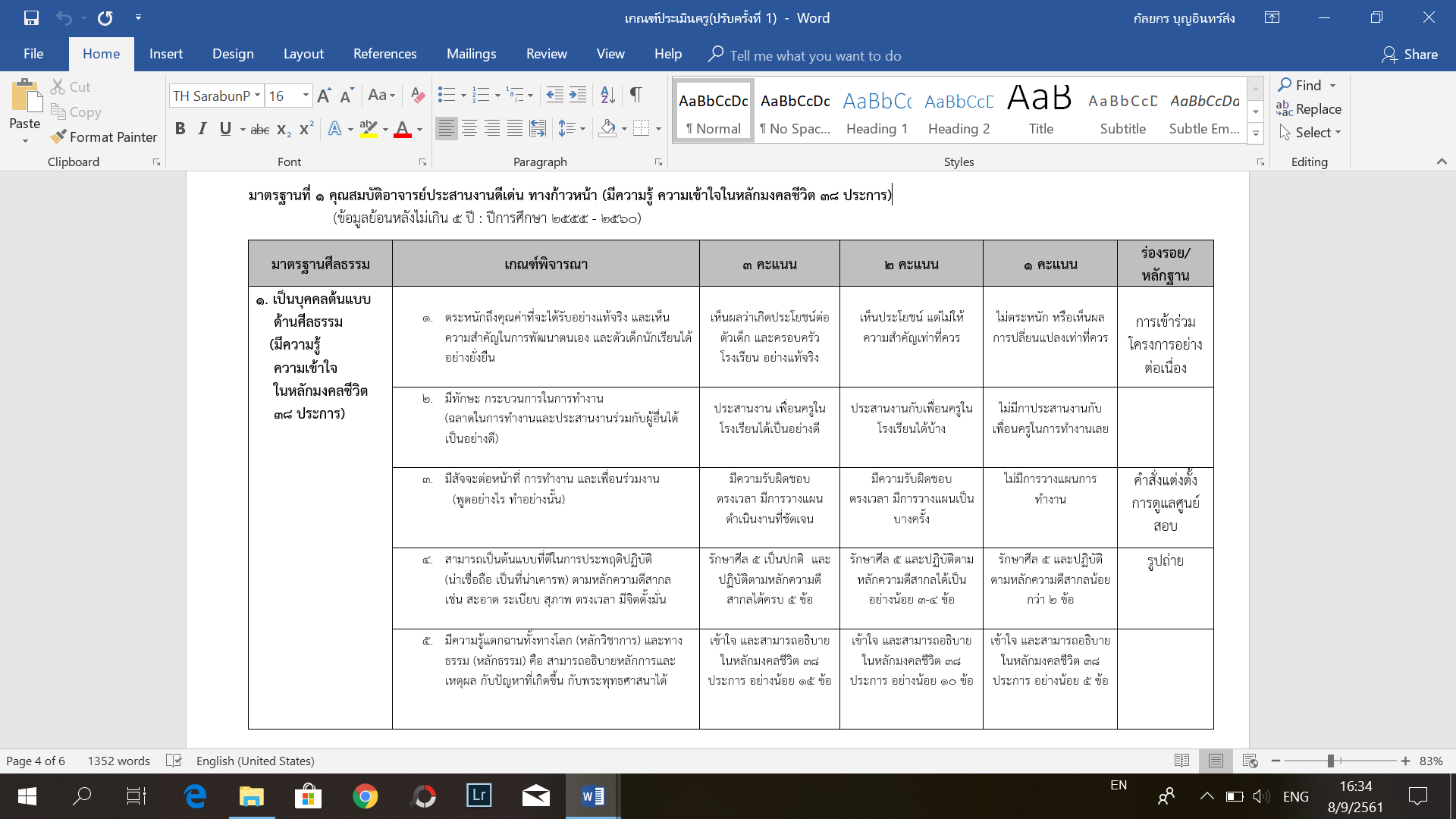 ๔.๑ รายละเอียดเกณฑ์การพิจารณาได้รับรางวัล (ต่อ)        มาตรฐานที่ ๒  สามารถทำหน้าที่อาจารย์ผู้ประสานงานดีเด่น ได้ครบถ้วนตามกระบวนการ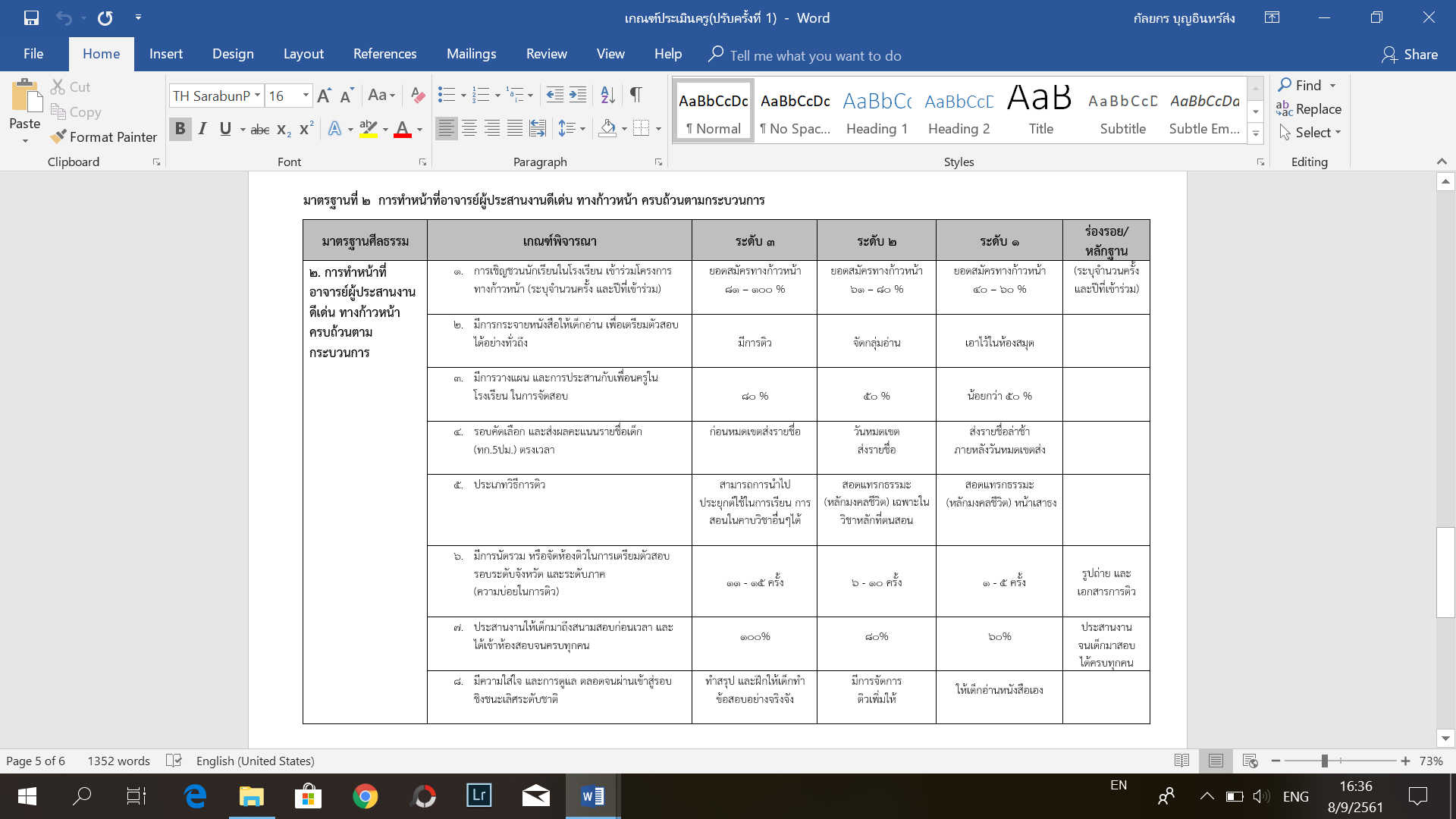  มาตรฐานที่ ๓  ผลสัมฤทธิ์ของนักเรียน (โรงเรียน ครอบครัว ชุมชน สังคม)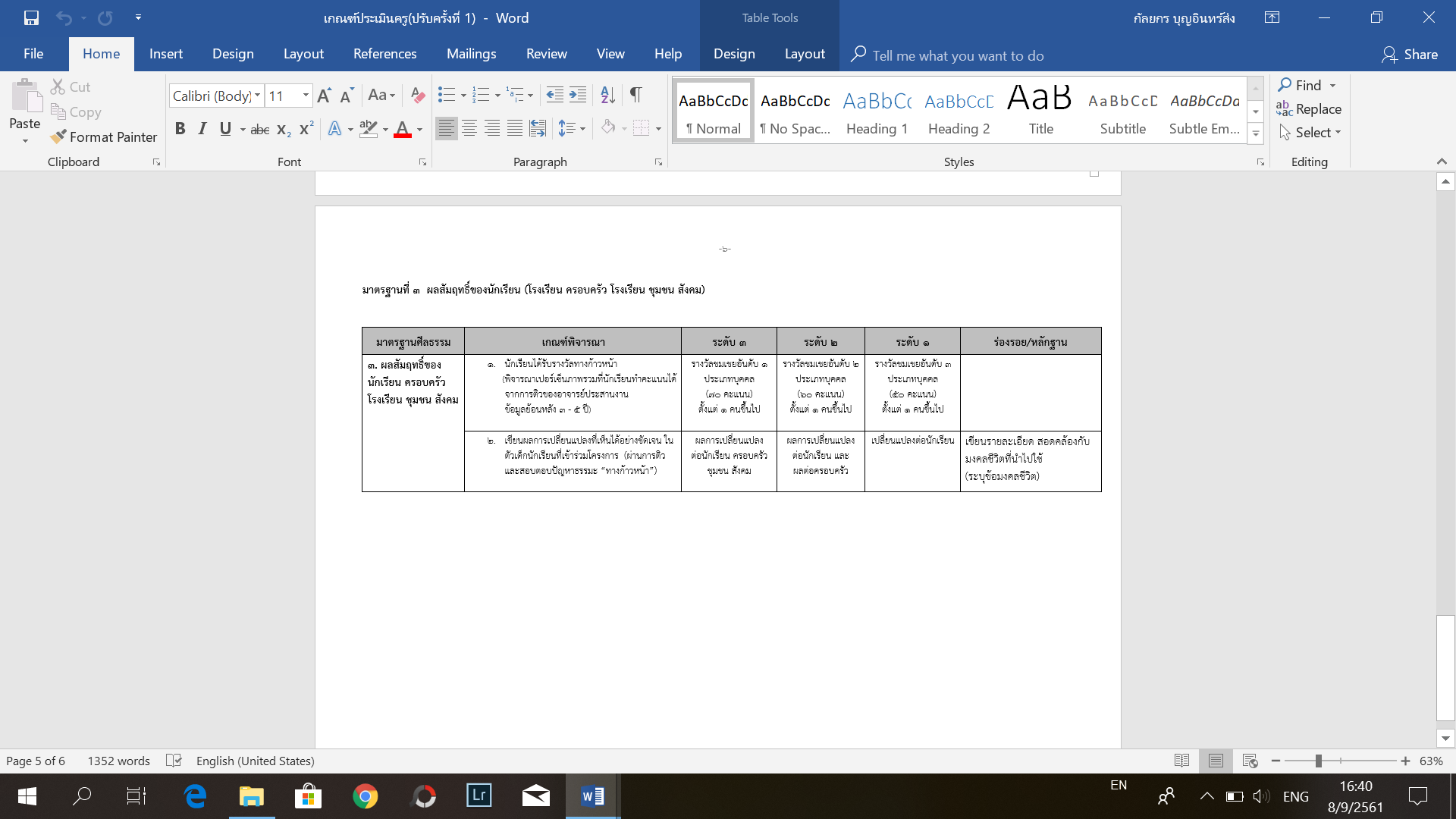  รูปแบบการเขียนผลการเปลี่ยนแปลง ในเกณฑ์ ๔.๑ มาตรฐานที่ ๓ ข้อ ๒  การเขียนผลการเปลี่ยนแปลงที่เห็นได้ชัดเจนในตัวเด็กนักเรียนที่เข้าร่วมโครงการฯ๔.๒ แบบประเมิน เพื่อวัดผลในโรงเรียน ของอาจารย์ผู้ประสานงาน (ตารางเกณฑ์การประเมินในพื้นที่) ……………………………………………………………………………………………………………………………………………………………………………. …………………………………………………………………………………………………………………………………………………………………………….๕. รางวัลที่ได้รับ                       รางวัลชนะเลิศ อาจารย์ผู้ประสานงานดีเด่น ทางก้าวหน้า ประเภท โรงเรียนขนาดเล็ก				โล่เกียรติยศ สมเด็จพระมหารัชมังคลาจารย์ วัดปากน้ำ ภาษีเจริญ  และเกียรติบัตร                       รางวัลชนะเลิศ อาจารย์ผู้ประสานงานดีเด่น ทางก้าวหน้า ประเภท โรงเรียนขนาดกลาง				โล่เกียรติยศ สมเด็จพระมหารัชมังคลาจารย์ วัดปากน้ำ ภาษีเจริญ  และเกียรติบัตร                       รางวัลชนะเลิศ อาจารย์ผู้ประสานงานดีเด่น ทางก้าวหน้า ประเภท โรงเรียนขนาดใหญ่				โล่เกียรติยศ สมเด็จพระมหารัชมังคลาจารย์ วัดปากน้ำ ภาษีเจริญ  และเกียรติบัตร๖. กำหนดการ    (ภาพรวม) การคัดเลือกรางวัล อาจารย์ผู้ประสานงานดีเด่น ทางก้าวหน้า ๘.๑	คัดเลือกครั้งที่ ๑ ประเภทละ ๒๐๐ ท่าน  (จากการคัดกรองข้อมูลเบื้องต้นในระบบ)วันพฤหัสบดีที่ ๒ พฤษภาคม ๒๕๖๒๘.๒	คัดเลือกครั้งที่ ๒ ประเภทละ ๓  ท่าน   (จากการเขียนเสนอผลงาน MR : Moral Report )ภายในวันพุธที่ ๒๕ กันยายน ๒๕๖๒ ๘.๓	คัดเลือก รางวัลชิงชนะเลิศ  (จากการลงประเมินในพื้นที่จริง)ภายในวันศุกร์ที่ ๖ ธันวาคม ๒๕๖๒ รายละเอียดจะแจ้งให้ทราบภายหลัง๗. ปฏิทินกิจกรรม   ข้อคุณสมบัติเกณฑ์หมายเหตุ๑เป็นศูนย์สอบทางก้าวหน้า โรงเรียนขนาดเล็กครูพาเด็กไปสอบรอบชิงชนะเลิศระดับจังหวัด และระดับภาค ต่อเนื่อง ๕ ปี ขึ้นไปไม่รวมปีปัจจุบัน(ไม่ใช้เกณฑ์การเป็นศูนย์สอบทางก้าวหน้า)โรงเรียนขนาดกลางอย่างน้อย ๑ ปีขึ้นไปนับย้อนหลัง ๑ ปีขึ้น ไม่รวมปีปัจจุบันโรงเรียนขนาดใหญ่ และใหญ่พิเศษอย่างน้อย ๑ ปีขึ้นไปนับย้อนหลัง ๑ ปีขึ้น ไม่รวมปีปัจจุบัน๒ประเภทการคัดเลือกยอดสมัครทางก้าวหน้าระดับ ป.๓-ม.๖ ทั้งโรงเรียน ไม่น้อยกว่า ๔๐% ของจำนวนนักเรียนในโรงเรียน   โรงเรียนขนาดเล็กมียอดนักเรียนในโรงเรียนทั้งหมด ๑๐ - ๑๒๐ คน   โรงเรียนขนาดกลางมียอดนักเรียนในโรงเรียนทั้งหมด ๑๒๑ - ๖๐๐ คน   โรงเรียนขนาดใหญ่ และใหญ่พิเศษมียอดนักเรียนในโรงเรียน ตั้งแต่ ๖๐๑ ขึ้นไป ๓รายชื่อผลสอบรอบคัดเลือกในโรงเรียนระดับ ป.๓ – ม.๖ (ทก.๕-ปม.)ส่งผลสอบตรงเวลา๔เปอร์เซ็นต์การมาสอบจริงรอบคัดเลือก (ทก.๕-ปม.)มียอดสอบรอบคัดเลือก ๘๐% ของยอดสมัครเข้าร่วมโครงการ (พิจารณาตามขนาดโรงเรียน)มงคลชีวิตข้อรายละเอียดการนำไปใช้ในชีวิตประจำวันผลการเปลี่ยนแปลงที่เกิดขึ้นเกณฑ์การลงพื้นที่ประเมิน อาจารย์ผู้ประสานงานโครงการทางก้าวหน้าดีเด่น ครั้งที่ 3๘ เกณฑ์การลงพื้นที่ประเมิน อาจารย์ผู้ประสานงานโครงการทางก้าวหน้าดีเด่น ครั้งที่ 3๘ เกณฑ์การลงพื้นที่ประเมิน อาจารย์ผู้ประสานงานโครงการทางก้าวหน้าดีเด่น ครั้งที่ 3๘ เกณฑ์การลงพื้นที่ประเมิน อาจารย์ผู้ประสานงานโครงการทางก้าวหน้าดีเด่น ครั้งที่ 3๘ เกณฑ์การลงพื้นที่ประเมิน อาจารย์ผู้ประสานงานโครงการทางก้าวหน้าดีเด่น ครั้งที่ 3๘ คำชี้แจง ระดับความคิดเห็น
            3 = มาก          (เห็นผลที่เกิดขึ้นอย่างชัดเจน และปฏิบัติได้เป็นอย่างดี)
            2 = ปานกลาง    (เห็นผลที่เกิดขึ้น และสามารถปฏิบัติได้บ้าง)
            1 = น้อย          (เห็นผลที่เกิดขึ้นบ้าง จนถึงระดับที่ไม่สามารถปฏิบัติได้เลย) คำชี้แจง ระดับความคิดเห็น
            3 = มาก          (เห็นผลที่เกิดขึ้นอย่างชัดเจน และปฏิบัติได้เป็นอย่างดี)
            2 = ปานกลาง    (เห็นผลที่เกิดขึ้น และสามารถปฏิบัติได้บ้าง)
            1 = น้อย          (เห็นผลที่เกิดขึ้นบ้าง จนถึงระดับที่ไม่สามารถปฏิบัติได้เลย) คำชี้แจง ระดับความคิดเห็น
            3 = มาก          (เห็นผลที่เกิดขึ้นอย่างชัดเจน และปฏิบัติได้เป็นอย่างดี)
            2 = ปานกลาง    (เห็นผลที่เกิดขึ้น และสามารถปฏิบัติได้บ้าง)
            1 = น้อย          (เห็นผลที่เกิดขึ้นบ้าง จนถึงระดับที่ไม่สามารถปฏิบัติได้เลย) คำชี้แจง ระดับความคิดเห็น
            3 = มาก          (เห็นผลที่เกิดขึ้นอย่างชัดเจน และปฏิบัติได้เป็นอย่างดี)
            2 = ปานกลาง    (เห็นผลที่เกิดขึ้น และสามารถปฏิบัติได้บ้าง)
            1 = น้อย          (เห็นผลที่เกิดขึ้นบ้าง จนถึงระดับที่ไม่สามารถปฏิบัติได้เลย) ตารางการประเมินถึงผลการเปลี่ยนแปลงที่เกิดขึ้น 3 ด้าน ดังต่อไปนี้ตารางการประเมินถึงผลการเปลี่ยนแปลงที่เกิดขึ้น 3 ด้าน ดังต่อไปนี้ตารางการประเมินถึงผลการเปลี่ยนแปลงที่เกิดขึ้น 3 ด้าน ดังต่อไปนี้ตารางการประเมินถึงผลการเปลี่ยนแปลงที่เกิดขึ้น 3 ด้าน ดังต่อไปนี้ตารางการประเมินถึงผลการเปลี่ยนแปลงที่เกิดขึ้น 3 ด้าน ดังต่อไปนี้ข้อข้อคิดเห็นระดับความคิดเห็นระดับความคิดเห็นระดับความคิดเห็นข้อข้อคิดเห็นมาก
(3)ปานกลาง
(2)น้อย
(1)1ผลต่อเด็กนักเรียน1.1 เด็กนักเรียนมีความรู้และความเข้าใจในเนื้อหาที่ได้รับการสอน/ติว คือ 
      สามารถอธิบายความของหมายของมงคลชีวิตได้1.2 เด็กนักเรียนสามารถยกตัวอย่าง การนำมงคลชีวิตมาใช้ในโรงเรียนได้ 
      โดยสามารถบอกประโยชน์และวิธีการนำไปใช้ได้1.3 เด็กนักเรียนสามารถยกตัวอย่าง การนำมงคลชีวิตมาใช้ที่บ้านได้ 
      โดยสามารถบอกประโยชน์และวิธีการนำไปใช้ได้2ผลต่อคุณครู2.1 คุณครูมีความรู้และความเข้าใจในเนื้อหามงคลชีวิต2.2 สามารถนำมงคลชีวิตมาประยุกต์ในวิชาที่คุณครูสอนได้2.3 คุณครูสามารถยกตัวอย่าง การนำมงคลชีวิตมาใช้ในชีวิตประจำวัน
      โดยสามารถบอกประโยชน์และวิธีการนำไปใช้ได้3ผลต่อโรงเรียน ครอบครัว ชุมชน สังคม3.1 โรงเรียนมีกลุ่มเด็กที่เคยมีความประพฤติไม่ดี เปลี่ยนแปลงไปในทางที่ดี 
      ห่างไกลจากอบายมุข3.2 ครอบครัวอบอุ่นขึ้น เด็กมีการไหว้ เคารพอ่อนน้อมต่อพ่อแม่ผู้มีพระคุณ3.3 เด็กนักเรียนมีน้ำใจ และกระตื้อรือร้น ในการช่วยเหลืองานของ      ชุมชน สังคมสรุปผลข้อเสนอแนะ/ ข้อคิดเห็นเพิ่มเติม ………………………………………………………………………………………………………………………………………………………………....ข้อเสนอแนะ/ ข้อคิดเห็นเพิ่มเติม ………………………………………………………………………………………………………………………………………………………………....ข้อเสนอแนะ/ ข้อคิดเห็นเพิ่มเติม ………………………………………………………………………………………………………………………………………………………………....ข้อเสนอแนะ/ ข้อคิดเห็นเพิ่มเติม ………………………………………………………………………………………………………………………………………………………………....ข้อเสนอแนะ/ ข้อคิดเห็นเพิ่มเติม ………………………………………………………………………………………………………………………………………………………………....……………………………………………………………………………………………………………………………………………………………………………………………………………………………………………………………………………………………………………………………………………………………………………………………………………………………………………………………………………………………………………………………………………………………………………………………………………………………………………………………………………………………………………………………………………………………………………………………………………………………………………กำหนดการกำหนดการกำหนดการกิจกรรมพฤ. ๙ พ.ค. ๖๒ประกาศเกณฑ์การคัดเลือกอาจารย์ผู้ประสานงานดีเด่นทาง www.vstarproject.com พฤ. ๙ พ.ค. ๖๒ทางโครงการฯ แจ้งรายชื่อ ผู้ที่ผ่านเกณฑ์ รอบแรก จำนวน ๖๐๐ ท่าน คืออาจารย์ผู้ประสานงานทางก้าวหน้า ประเภทโรงเรียนขนาดเล็ก    ๒๐๐ ท่านอาจารย์ผู้ประสานงานทางก้าวหน้า ประเภทโรงเรียนขนาดกลาง  ๒๐๐ ท่านอาจารย์ผู้ประสานงานทางก้าวหน้า ประเภทโรงเรียนขนาดใหญ่   ๒๐๐ ท่าน เพื่อเขียนรายงาน (MR : Moral Report) ส่งมาชมรมพุทธฯ  (สามารถดาวน์โหลด รายละเอียดการเขียนที่ www.vstarproject.com)ศ. ๓๐ ส.ค. ๖๒หมดเขต การส่งรายงาน แบบประเมินตนเอง (MR : Moral Report)จ. ๓๐ ก.ย. ๖๒แจ้งรายชื่อ ผู้ที่ได้รับคัดเลือก รอบที่สอง จำนวน ๙ ท่าน  คือ อาจารย์ผู้ประสานงานทางก้าวหน้า ประเภทโรงเรียนขนาดเล็ก     ๓ ท่าน อาจารย์ผู้ประสานงานทางก้าวหน้า ประเภทโรงเรียนขนาดกลาง   ๓ ท่าน อาจารย์ผู้ประสานงานทางก้าวหน้า ประเภทโรงเรียนขนาดใหญ่    ๓ ท่านเพื่อเข้าชิงชนะเลิศ รางวัลอาจารย์ผู้ประสานงานดีเด่น ทางก้าวหน้า จ. ๑๘ พ.ย. ๖๒ -ศ.๖ ธ.ค. ๖๒ลงพื้นที่ เยี่ยมเยียนเพื่อประเมินตัดสินรางวัลชนะเลิศ ๓ รางวัล คือ อาจารย์ผู้ประสานงานทางก้าวหน้า ประเภทโรงเรียนขนาดเล็ก     ๑ ท่าน อาจารย์ผู้ประสานงานทางก้าวหน้า ประเภทโรงเรียนขนาดกลาง   ๑ ท่าน อาจารย์ผู้ประสานงานทางก้าวหน้า ประเภทโรงเรียนขนาดใหญ่    ๑ ท่านจ. ๓๐ ธ.ค. ๖๒ประกาศรายชื่อ ผู้ที่ได้รับรางวัลชนะเลิศ อาจารย์ผู้ประสานงานดีเด่น ทางก้าวหน้า ประเภท โรงเรียนขนาดเล็ก โรงเรียนขนาดกลาง และโรงเรียนขนาดใหญ่ ทาง www.vstarproject.comศ. ๗ ก.พ. ๖๓วันมาซ้อมการรับโล่เกียรติยศส. ๘ ก.พ. ๖๓วันรับโล่เกียรติยศ ในวันมาฆบูชา